Kendal Town Council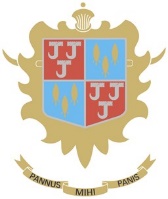 Town Hall, Highgate, Kendal LA9 4EDwww.kendaltowncouncil.gov.ukMinutes of the meeting of the Christmas Lights and Festivals held on Monday, 15 November 2021 at 7.00pm via Zoom.In attendance: Council Services Officer’s (Janine Holt), Town Clerk (Chris Bagshaw), Democratic Services Assistant (Ian Gordon).C24/21/22 	ApologiesCouncillors Edwards apologies were submitted and accepted.C25/21/22	Declarations of InterestCouncillor Sutton declared a non-pecuniary interest in the grant application from Kendal Walking Festival. C26/21/22	Exclusion of Press and Public (Public Bodies Admission to Meetings Act 1960)NoneC27/21/22	Minutes of the Previous MeetingThe Council received the minutes of the meeting held on 9 August 2021Resolved: To accept them as a true record.C28/21/22 	Christmas Lights DisplayThe Committee received an update from the Council Service’s Officer on new lights fitted at various locations. The Christmas Tree is being delivered next week and will be decorated before the switch on event. All permits are in place.C29/21/22 	Christmas FilmCouncil Services Officer provided an update on production of a Christmas Film.  Unfortunately, it is unlikely that this can go ahead because of insufficient time to organise this with Kendal College.  Resolved:  To start the planning process earlier and speak to Kendal Torchlight and investigate if the Town Council can draw on their expertise. C30/21/22 	Infrastructure ReportThe Committee considered the infrastructure report especially the survey conducted by Christmas Plus. All category 1 and 2 work identified at the last meeting has been completed.  Christmas Plus would have liked to fit a socket next to the location of the Christmas Tree but County permission could not be achieved in time.  In addition, the socket cover by the Ring of Bells must be replaced and this will be done as soon as the item is delivered.  The cost of categories 1 and 2 work is £8,119 + VAT.C31/21/22	Switch on Event 27 November 2021Planning completed for the switch event. Volunteers from amongst the Councillors are needed to run the mulled wine stall. The Chair agreed to email all Town Councillors asking for volunteers.  Quote for staging and microphones is £1,500. Risk assessment being carried out by Flo McMahon.  Resolved: To accept the quote of £1,500 for staging and audio.C32/21/22	Grant ApplicationsThe Committee considered two grant applications from Kendal Walking Festival and Kendal Cycling Festival.  Resolved: To make a grant of £1,500 for the 2022 Walking Festival.Resolved: To make a grant of £500 to the Kendal Cycling Festival.  C33/21/22	Budget MonitorThe Committee received the Christmas Lights & Festivals Budget.Resolved: To note the report.C34/21/22	Budget 2022-23Clerk presented a draft budget.  The Committee felt there were opportunities to expand the activity of the Town Council enabling further festivals.  Resolved: To approve the budget and increase the Festival Grants from £30,000 to £35,000 with the additional £5,000 being earmarked to produce a promotional film.  The meeting closed at 8.15pm Cllr A EdwardsApologiesCllr T PerkinsPresentCllr S Evans (chair)PresentCllr K SimpsonPresentCllr H LadhamsPresentCllr R SuttonPresent